Усилитель низкой частоты LA4555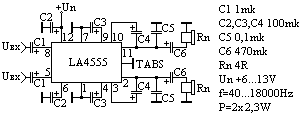 